Об отключении отопления   в муниципальном образовании Свечинский муниципальный округ	В соответствии  со статьей 7, пунктом 4 части 1 статьи 16, статей 43 Федерального закона от 06.10.2003 № 131-ФЗ «Об общих принципах организации местного самоуправления в Российской Федерации», в связи  с повышением  среднесуточных температур  наружного воздуха, администрация Свечинского муниципального округа ПОСТАНОВЛЯЕТ:	1. Рекомендовать теплоснабжающим организациям, обслуживающим  жилищный фонд, учреждения здравоохранения, образования, социально-культурной сферы  в соответствии с  постановлением администрации Свечинского муниципального округа от 20.05.2022 № 268 «О включении отоплении в муниципальном образовании Свечинский муниципальный округ»  прекратить  подачу тепловой энергии  для нужд отопления с 01.06.2022.2. Настоящее постановление опубликовать на официальном Интернет-сайте администрации Свечинского муниципального округа, в  газете «Наша Свеча».	Глава Свечинского муниципального округа                                       Г.С. Гоголева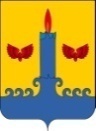 АДМИНИСТРАЦИЯ  СВЕЧИНСКОГО МУНИЦИПАЛЬНОГО ОКРУГА  КИРОВСКОЙ  ОБЛАСТИПОСТАНОВЛЕНИЕзаседания по установлению стажа муниципальной службыАДМИНИСТРАЦИЯ  СВЕЧИНСКОГО МУНИЦИПАЛЬНОГО ОКРУГА  КИРОВСКОЙ  ОБЛАСТИПОСТАНОВЛЕНИЕзаседания по установлению стажа муниципальной службыАДМИНИСТРАЦИЯ  СВЕЧИНСКОГО МУНИЦИПАЛЬНОГО ОКРУГА  КИРОВСКОЙ  ОБЛАСТИПОСТАНОВЛЕНИЕзаседания по установлению стажа муниципальной службыАДМИНИСТРАЦИЯ  СВЕЧИНСКОГО МУНИЦИПАЛЬНОГО ОКРУГА  КИРОВСКОЙ  ОБЛАСТИПОСТАНОВЛЕНИЕзаседания по установлению стажа муниципальной службы30.05.2022№276пгт Свеча пгт Свеча пгт Свеча пгт Свеча 